
PLATEFORME DE REPIT DE VALENCE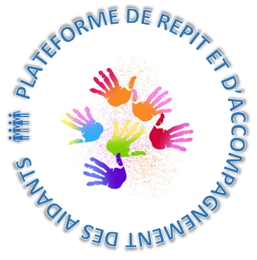 VOS BESOINS EN ACCOMPAGNEMENTENQUETEMesdames, Messieurs les aidants, Afin de cibler au mieux vos besoins, nous souhaiterions recueillir vos avis et suggestions.3 minutes suffiront à remplir ce questionnaire, grâce auquel nous pourrons ajuster nos actions et ainsi contribuer à vous apporter le meilleur service.Très simple ! il vous suffit de cocher les cases et de remplir les petits espaces gris si vous souhaitez ajouter un commentaire.Merci par avance de votre participation !L’équipe de la PlateformePour mieux vous connaitre :Vous êtes		 Un homme		 Une femmeVotre situation professionnelle		 Actif		 retraitéQuel est le niveau d’autonomie de la personne aidée ?GIR 1	GIR 2	GIR 3	GIR 4	GIR 5	GIR 6 Je ne connais pas le niveau d’autonomie de la personne aidéeAvez-vous vous-même des problèmes de santé ?	 OUI	 NONQuel est votre tout premier besoin ? Une aide administrative (des infos sur les aides financières, les différentes démarches…) Un besoin d’écoute, un lieu pour parler de mes difficultés quotidiennes Des formations, conseils, ou séances pratiques pour apprendre à mieux gérer la maladie de la personne aidée Un lieu qui me permette de confier la personne aidée La possibilité de participer à des activités relaxantes pour mieux gérer mon stressAutre :        (écrivez dans la barre grise, elle s’agrandira automatiquement)De quel type de répit avez – vous besoin principalement ? J’ai surtout besoin d’une aide à domicile  J’ai surtout besoin de retrouver du temps pour moi J’ai surtout besoin de participer à des activitésAutre :      A quel rythme ? Journée complète 1/2 journée Essentiellement pendant les vacances Autre : Quelles sont les activités auxquelles vous avez déjà participé : Soutien / écoute, ou RDV Psychologue Bien-être (lit de massage, séance relaxation, détente) Formation (France Alzheimer) Atelier de loisirs ou Informatique Équilibre, motricité, gym douce Séances avec l’ergothérapeute Séance travail cognitif (ex : stimulation mémoire)Autre :       Je n’ai pas encore participé à une activitéQuels sont les thèmes qui vous intéressent le plus ?  Santé physique (nutrition, sommeil, activité physique, gestes et postures, prévention des chutes …) Santé psychique (estime de soi, épuisement, dépression) Santé sociale (habitat, accès aux droits, préparation retraite, vie sociale) Accompagnement administratif (aide à la rédaction de courriers, montage de dossier, solutions financières…) Groupe de paroles (rencontrer d’autres aidants, partager ses difficultés) Solutions de répit (Accueil de jour, accueil temporaire, loisirs, aide à domicile)Suggestions :      A quel moment êtes-vous le plus disponible ? Le matin L’après – midi Le soir Quel(s) jour(s) de la semaine de préférence ?       Avez – vous des suggestions ? des remarques ? lesquelles ?      